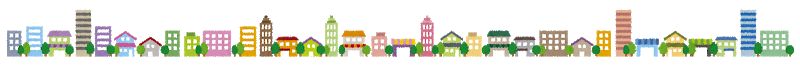 宗像医師会在宅医療連携拠点事業室（むーみんネット）　行FAX：0940-37-5021在宅ホスピスボランティア養成講座　受講申込書※この受講申込書で知り得た情報は、本事業を行う目的以外には使用しません。
※営利目的、布教活動、宣伝などの場合は、講義開始後であっても受講をお断りします。フリガナ申込日2023年　　月　 日氏　名　ｐ年 齢　　　　　　　　　歳〒　　　　性 別男性・女性住    所　　　　　　　　　　　　　　　　　　　　　　　　　　　　　　　　住    所　　　　　　　　　　　　　　　　　　　　　　　　　　　　　　　　住    所　　　　　　　　　　　　　　　　　　　　　　　　　　　　　　　　電話番号　　　　　　　　　　　　　FAX番号　　　　　　　　　　　　E-mail電話番号　　　　　　　　　　　　　FAX番号　　　　　　　　　　　　E-mail電話番号　　　　　　　　　　　　　FAX番号　　　　　　　　　　　　E-mail職業・所属職業・所属職業・所属資格・特技資格・特技資格・特技ボランティアの経験　　有・無　　どのような活動ですか？ボランティアの経験　　有・無　　どのような活動ですか？ボランティアの経験　　有・無　　どのような活動ですか？◆本講座の受講を希望される理由をご記入ください◆本講座の受講を希望される理由をご記入ください◆本講座の受講を希望される理由をご記入ください◆受講終了後、実際にボランティア活動は可能ですか？可能でしたら頻度を教えてください
（例　週1回　月１～２回）◆受講終了後、実際にボランティア活動は可能ですか？可能でしたら頻度を教えてください
（例　週1回　月１～２回）◆受講終了後、実際にボランティア活動は可能ですか？可能でしたら頻度を教えてください
（例　週1回　月１～２回）